Atal Bihari Vajpayee-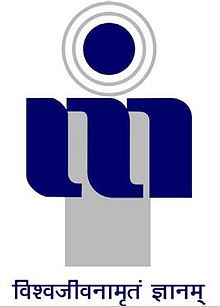 Indian Institute of Information Technology and Management GwaliorApplication form for faculty position Summary Document Application ID: ___________________________ (To be filled in by the office)A: General DetailsAtal Bihari Vajpayee-Indian Institute of Information Technology and Management GwaliorApplication form for faculty position Note:Please read the instructions in the advertisement carefully before filling the application form.Use a separate sheet(s), wherever required, to fill sub-heading in the format indicated as Appendices.All separate sheet(s) must bear your name, signature, and page number.Application ID: ___________________________ (To be filled in by the office)A: General Details*, **, *** Enclose relevant documents/certificates/proofs as Appendix 1, 2 and 3, respectively.B: Academic Details:20. Academic record starting from High School (10th) ** Enclose mark sheets/certificates as Appendix 4. If there is any gap in the education, it should be specifically indicated as a last page in the Appendix 4.21. Particulars of the PhDC: Employment Details and Post PhD Experience22. Employment details * (Fill the current employment first)* Enclose experience certificate(s) as Appendix 5 and NOC from existing employer, if applicable, as Appendix 6.23. Post PhD ExperienceD: Membership of Professional bodiesE: References 25. Three references: At least one of the references should be familiar with your recent work. ** Email/mobile number is mandatory.F. Other Information:26. Publications (Enclose reprints of 05 best papers as Appendix 7) 27. Details of 05 best papers provided in Appendix 7 ** Do not write et al. for authors. All the authors must be listed in the same order in the article.28. Patents’ Details29. Research Experience (Excluding research done at the level of Masters/ PhD degrees)30. Courses Taught31. Thesis (Masters / PhD) supervised (Completed at all the Institutions that you have worked with)32. Sponsored Projects33. Consultancy34. Articles in referred non-SCI indexed Journals * (List those published and accepted separately)* Attach a list as Appendix 8 in the format given above. Do not write et al. for authors. All the authors must be listed in the same order in the article.35. Articles in SCI indexed Journals * (List those published and accepted separately)* Attach a list as Appendix 9 in the format given above. Do not write et al. for authors. All the authors must be listed in the same order in the article.36. Proceedings in International Conferences * (List those published and accepted separately)* Attach a list as Appendix 10 in the format given above. Do not write et al. for authors. All the authors must be listed in the same order in the proceeding.37. Proceedings in the National Conferences * (List those published and accepted separately)* Attach a list as Appendix 11 in the format given above. Do not write et al. for authors. All the authors must be listed in the same order in the proceeding.38. Books (List those published and in press separately)39. Have you qualified in the following higher-level examinations ** Tick mark at the appropriate box and attach certificates as Appendix 12.40. Continuing education programme conducted ** Attach a list as Appendix 13.41. Short term courses/workshops/seminars etc. organized ** Attach a list as Appendix 14.42. Awards and Recognitions (Attach a list as Appendix 15.)43. Other Academic Outreach Activities (Attach a list as Appendix 16.)44. Liaison with Industries (Attach a list as Appendix 17.)45. Experiments or computational Projects added to teaching laboratories (Attach a list as Appendix 18.)46. Brief write-up on your teaching and research plan at ABV-IIITM Gwalior (Attach a write-up as Appendix 19 in max 500 words.)47.  List of courses you may teach at UG/PG level at the ABV-IIITM Gwalior48. Have you ever been punished during your studies at College/ University? If so, give details.49. Have you ever been punished during your service or convicted by court of Law? If so, give details.50. Were you at any time declared medically unfit or asked to submit your resignation or discharged or dismissed. If yes, give details.51. Do you have any court cases pending as one of the parties? If yes, give details.52. Any other relevant information you may like to furnish (Attach a list as Appendix 20.)53. Check list/Page Numbers for appendices:  Mark page numbers continually on the appended documents.Total Number of Appendices:      DeclarationI hereby declare that I have carefully read and understood the instructions and particulars supplied to me, and that all entries in this form as well as in the attached sheet(s) are true to the best of my knowledge and belief. I also declare that I have not wilfully suppressed any information. Further if any of the above information/details given is/are found false/wrong/ incorrect, I understand that my candidature/appointment will/shall be treated as cancelled at any time or I am liable to be summarily terminated without notice or compensation. There are ……………………. appendices with a total of ………………. pages attached along with this application form.Date:	Signature of ApplicantPlace:	Name of Applicant1.Advertisement No.Paste your recent photo with self-attestation2.Post and Pay Level Applied forPaste your recent photo with self-attestation3.Payment details (UTR/date)Paste your recent photo with self-attestation4.Department Applied forPaste your recent photo with self-attestation5.NamePaste your recent photo with self-attestation6.Father/Husband NamePaste your recent photo with self-attestation7.Date of BirthPaste your recent photo with self-attestation8.(a) CategoryGen/OBC-NCL/SC/ST/EWS(b) Marital Status:Paste your recent photo with self-attestation9. (a) Email Id(b) Mobile:Paste your recent photo with self-attestation10.Address with PIN10.Address with PINAcademic QualificationsAcademic QualificationsAcademic QualificationsAcademic QualificationsAcademic QualificationsTeaching/Industrial ExperienceTeaching/Industrial ExperienceTeaching/Industrial ExperienceDegree/ TitleBranch/ SpecializationUniversity/ CollegeCompletion yearGrade/ %MarksUniversity/OrganisationDesignationPeriod(In Y and M)Sponsored Research ProjectsSponsored Research ProjectsSponsored Research ProjectsConsultancyConsultancyConsultancyStatusNumberTotal grantOrganizationTitleGrant amountCompletedIn-progressPhD Thesis SupervisedPhD Thesis SupervisedPatentsPatentsPublications (Give Nos)Publications (Give Nos)Publications (Give Nos)Publications (Give Nos)Publications (Give Nos)Publications (Give Nos)StatusNumberStatusNumberBooksArticles / ProceedingsArticles / ProceedingsArticles / ProceedingsArticles / ProceedingsArticles / ProceedingsCompletedAwardedBooksNational JournalsInternational JournalsNational ConferencesInternational ConferencesBook ChaptersSubmittedAwardedBooksNational JournalsInternational JournalsNational ConferencesInternational ConferencesBook ChaptersIn ProgressPendingPassed high-level examinationsPassed high-level examinationsPassed high-level examinationsCEPs/Workshops/Seminars/STCs organizedCEPs/Workshops/Seminars/STCs organizedCEPs/Workshops/Seminars/STCs organizedCEPs/Workshops/Seminars/STCs organizedCEPs/Workshops/Seminars/STCs organizedCEPs/Workshops/Seminars/STCs organizedNET (UGC)GATECSIR/UGC JRFOne weekTwo weeksThree weeksFour weeks > Four weeksNumberParticipantsHave you ever been punishedHave you ever been punishedHave you ever been punishedHave you ever been punishedHave you ever been punishedHave you ever been punishedHave you ever been punishedAt College / UniversityIn serviceBy court of lawAsked to resignDismissedDischargedPending court cases1.Advertisement No.Paste your recent photo with self-attestationPaste your recent photo with self-attestationPaste your recent photo with self-attestationPaste your recent photo with self-attestationPaste your recent photo with self-attestation2.Post and Pay Level Applied forPaste your recent photo with self-attestationPaste your recent photo with self-attestationPaste your recent photo with self-attestationPaste your recent photo with self-attestationPaste your recent photo with self-attestation3.Department Applied forPaste your recent photo with self-attestationPaste your recent photo with self-attestationPaste your recent photo with self-attestationPaste your recent photo with self-attestationPaste your recent photo with self-attestation4.Name in FullFirst NameFirst NameFirst NameFirst NameFirst NameFirst NameFirst NameFirst NameMiddle NameMiddle NameMiddle NameMiddle NameMiddle NameMiddle NameMiddle NameLast NameLast NameLast NameLast NameLast NamePaste your recent photo with self-attestationPaste your recent photo with self-attestationPaste your recent photo with self-attestationPaste your recent photo with self-attestationPaste your recent photo with self-attestation5.Father/Husband NamePaste your recent photo with self-attestationPaste your recent photo with self-attestationPaste your recent photo with self-attestationPaste your recent photo with self-attestationPaste your recent photo with self-attestation6.Aadhar No. *Paste your recent photo with self-attestationPaste your recent photo with self-attestationPaste your recent photo with self-attestationPaste your recent photo with self-attestationPaste your recent photo with self-attestation7.Fee Details **Transaction IdTransaction IdTransaction IdTransaction IdTransaction IdTransaction IdTransaction IdTransaction IdTransaction IdTransaction IdPaste your recent photo with self-attestationPaste your recent photo with self-attestationPaste your recent photo with self-attestationPaste your recent photo with self-attestationPaste your recent photo with self-attestation7.Fee Details **Date of TransactionDate of TransactionDate of TransactionDate of TransactionDate of TransactionDate of TransactionDate of TransactionDate of TransactionDate of TransactionDate of TransactionPaste your recent photo with self-attestationPaste your recent photo with self-attestationPaste your recent photo with self-attestationPaste your recent photo with self-attestationPaste your recent photo with self-attestation8.Account details used for (online) transactionPaste your recent photo with self-attestationPaste your recent photo with self-attestationPaste your recent photo with self-attestationPaste your recent photo with self-attestationPaste your recent photo with self-attestation9.Specialisations10.Gender (mark √)MaleMaleMaleMaleMaleMaleMaleMaleMaleMaleMaleMaleMaleMaleFemaleFemaleFemaleFemaleFemaleFemaleFemaleFemaleFemaleFemaleFemale11.Marital Status (mark √)SingleSingleSingleSingleSingleSingleSingleSingleSingleSingleSingleSingleSingleSingleMarriedMarriedMarriedMarriedMarriedMarriedMarriedMarriedMarriedMarriedMarried12.Category (mark √) ***GenGenOBCOBCOBCSCSCSCSCSTOBC-NCOBC-NCEWSEWSPWDPWD13.Address for Correspondence13.Address for Correspondence13.Address for CorrespondencePINPIN14.Permanent Address(If different from above)14.Permanent Address(If different from above)14.Permanent Address(If different from above)PINPIN15.Email ID15.Alternate Email ID16.Mobile Number Alternate Mobile NumberAlternate Mobile NumberAlternate Mobile NumberAlternate Mobile NumberAlternate Mobile NumberAlternate Mobile NumberAlternate Mobile Number17.Phone Number18.Date of BirthDDMMYYYYYAge as on 27/10/2022Age as on 27/10/2022Age as on 27/10/2022Age as on 27/10/2022Age as on 27/10/2022Age as on 27/10/2022Age as on 27/10/2022Age as on 27/10/2022Age as on 27/10/2022Age as on 27/10/2022Age as on 27/10/2022Age as on 27/10/2022YYMM19.NationalityDegree/ ExamBranch/ SpecializationUniversity/ Board/ CollegeCompletion YearPercentage of marksDivisionHigh School (X)Intermediate (XII)B.E./B. Tech.BSc/BCA M.E./M. Tech.MSc/MCAPhDAny other additional Qualification(s)Title of the DissertationEnrolment DateRegistration DateCompletion DateSupervisor(s)SNOrganizationPosition heldNature of position(Regular / Contractual)DurationDurationPay band /Pay LevelPay in pay band/Pay in Pay LevelGP/AGPArea(s) and nature of workSNOrganizationPosition heldNature of position(Regular / Contractual)Date of JoiningDate of LeavingPay band /Pay LevelPay in pay band/Pay in Pay LevelGP/AGPArea(s) and nature of worki.ii.iii.ivPost PhD Experience in Year(s) and Month(s)24.Name of the Professional BodiesMembership No.Membership Type (Life/Yearly)(i)(ii)(iii)(i)Name:Designation:(i)Address:(i)Email:(i)Phone no.Mobile:Mobile:(ii)Name:Designation:Designation:(ii)Address:(ii)Email:(ii)Phone no.Mobile:(iii)Name:Designation:(iii)Address:(iii)Email:(iii)Phone no.Mobile:Total Number of papers TypeNo.TypeNo.Articles in referred non-SCI indexed Journal(s)Total number of articles in SCI indexed Journal(s)Proceedings in International Conference(s)Proceedings in National Conference(s)BooksBook ChaptersArticles in SCI indexed Journal(s) outside the PhD workArticles in SCI indexed Journal(s) outside the PhD workArticles in SCI indexed Journal(s) outside the PhD workSNAuthor(s)YearTitleJournal NameIF/Total citation1.2.3.4.5.SNPatent IDAuthorsTitleStatus (Filed/Granted)NationalNationalNationalNationalNationalInternationalInternationalInternationalInternationalInternationalSNDurationDurationOrganizationArea(s)SNFromToOrganizationArea(s)SNTitleLevel (UG/PG)Number of timesWhether proposed by you?SupervisionNumberMasters level (M.E./M. Tech.)Ph.D. (Co-supervised)Ph.D. (Single)SNPeriodPeriodSponsoring OrganizationTitle of ProjectGrant amountCo-investigatorsStatus (Ongoing/Completed)SNFromToSponsoring OrganizationTitle of ProjectGrant amountCo-investigatorsStatus (Ongoing/Completed)1.2.SNPeriodPeriodSponsoring OrganizationTitle of ProjectGrant amountCo-investigatorsStatus (Ongoing/Completed)SNFromToSponsoring OrganizationTitle of ProjectGrant amountCo-investigatorsStatus (Ongoing/Completed)1.2.SNAuthor(s)YearTitleComplete Reference of JournalImpact Factor1.2.SNAuthor(s)YearTitleComplete Reference of JournalImpact Factor1.2.SNAuthor(s)YearTitleName and place of conferencePresented/published/bothSNAuthor(s)YearTitleName and place of conferencePresented/published/bothSNTitle of the bookYear ISBN No.PublisherCo-author(s)NET (UGC)GATECSIR/UGC JRFOthers (Please specify)Others (Please specify)Others (Please specify)1.2.3.SNTitlePeriodPeriodSponsoring OrganizationTotal ExpenditureVenueNo. of CandidatesSNTitleFromToSponsoring OrganizationTotal ExpenditureVenueNo. of Candidates1.2.SNTitlePeriodPeriodSponsoring OrganizationTotal ExpenditureVenueNo. of CandidatesSNTitleFromToSponsoring OrganizationTotal ExpenditureVenueNo. of Candidates1.2.App. no. Document/ photocopies attachedPage NumbersPage NumbersApp. no. Document/ photocopies attachedPage NumbersPage NumbersApp. no. Document/ photocopies attachedFromToApp. no. Document/ photocopies attachedFromTo01Aadhar card 11List of National conference papers02Fee receipt/Payment proofs12Qualification certificates (GATE/NET etc.)03Category certificate13List of Continuing Education Programmes conducted04Academic records (Mark sheets/Passing Certificates/ Degree certificates for all courses from 10th onward)14List of courses/FDPs/ Workshops/ Seminars conducted05Experience Certificates15List of Awards/Recognitions06NOC from current employer (if applicable)16Other Academic Outreach Activities07Reprint of best 5 papers17Liaison with Industries08List of papers in referred Non-SCI Indexed journals18Experiments or computational Projects added to teaching laboratories09List of papers in SCI indexed journals19Teaching and Research Plan10List of International conference papers20Any other relevant information